Enrolments close 						June 17th 	2016Enrolment Day 1.30pm to 3pm Sunday			June 26th 	2016School begins 9am sharp Monday                       		June 27th    	2016Activity afternoon 3.30pm-5pm Thursday 		 June 30th         2016Theory Exams start 12.30pm sharp Saturday		 July 2nd           2016BBQ / Fun concert 5.30 pm Saturday			 July 2nd           2016Group Photo 12.30pm Sunday 				July 3rd 	2016Final Concert 1pm Sunday 				 July 3rd             2016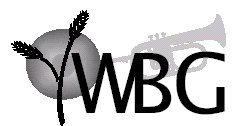 